KosovoKosovoKosovoJanuary 2027January 2027January 2027January 2027MondayTuesdayWednesdayThursdayFridaySaturdaySunday123New Year’s Day45678910Orthodox Christmas111213141516171819202122232425262728293031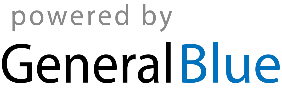 